ЖК «Три Квартала» стал Премьерой года №1Проект ЖК «Три Квартала» Первого Строительного Треста победил в номинации Премьера года №1 в ежегодной международной премии девелопмента - Рекорды Рынка недвижимости 2021.В этой премии соревнуются лучшие из лучших: новостройки элит, бизнес и комфорт класса в номинациях: новостройка Москвы №1, Новостройка Подмосковья №1, Региональный объект №1, Хит продаж №1 и другие номинации. Рекорды Рынка недвижимости 2021 – это Оскар в мире недвижимости. Акулы строительного мира разбирают по косточкам объекты и выносят свой приговор. А Ксения Собчак и Александр Пряников ведут вечер награждения. Двадцатая ежегодная премия 2021 прошла под слоганом «Offline is the new luxury»На один вечер мы сменили строительную форму на смокинги и вечерние платья, чтобы получить свою награду. Мы стали лидерами благодаря созданной концепции «life and work». В комплексе будет расположен коворкинг, а планировочные решения предусматривают рабочие зоны. ЖК «Три квартала» находится в Ленинском городском округе (Развилка). Это три минуты езды от МКАД и 10 минут от метро Домодедовская. Для комфортной жизни создана единая благоустроенная среда – многофункциональный спортивный комплекс со звездными наставниками, собственный парк с workout-площадками и велосипедными дорожками. А отдохнуть можно в мини кинотеатре или на благоустроенной набережной. Дети смогут играть на ярких игровых площадках и ходить в современные детский сад и школу.Справка «Первый Строительный Трест» – Технический заказчик и девелопер Проекта «ПСТ-Москва» включает в себя группу компаний, обеспечивающих весь цикл девелоперских работ от разработки концепции до управления объектом. Компания была основана в 2003 году, в Москве. Накопленные за годы работы технический и управленческий потенциал позволяют компании решать задачи по возведению объектов любой сложности.- Объекты массовой жилой застройки,- Работа по городскому государственному заказу,- Объекты клубного формата в Москве, Санкт-Петербурге, Сочи,- Малоэтажная застройка,- Загородные коттеджные проекты.Каждый проект отличается собственной уникальной концепцией и отмечен различными профессиональными премиями https://pstmos.ru/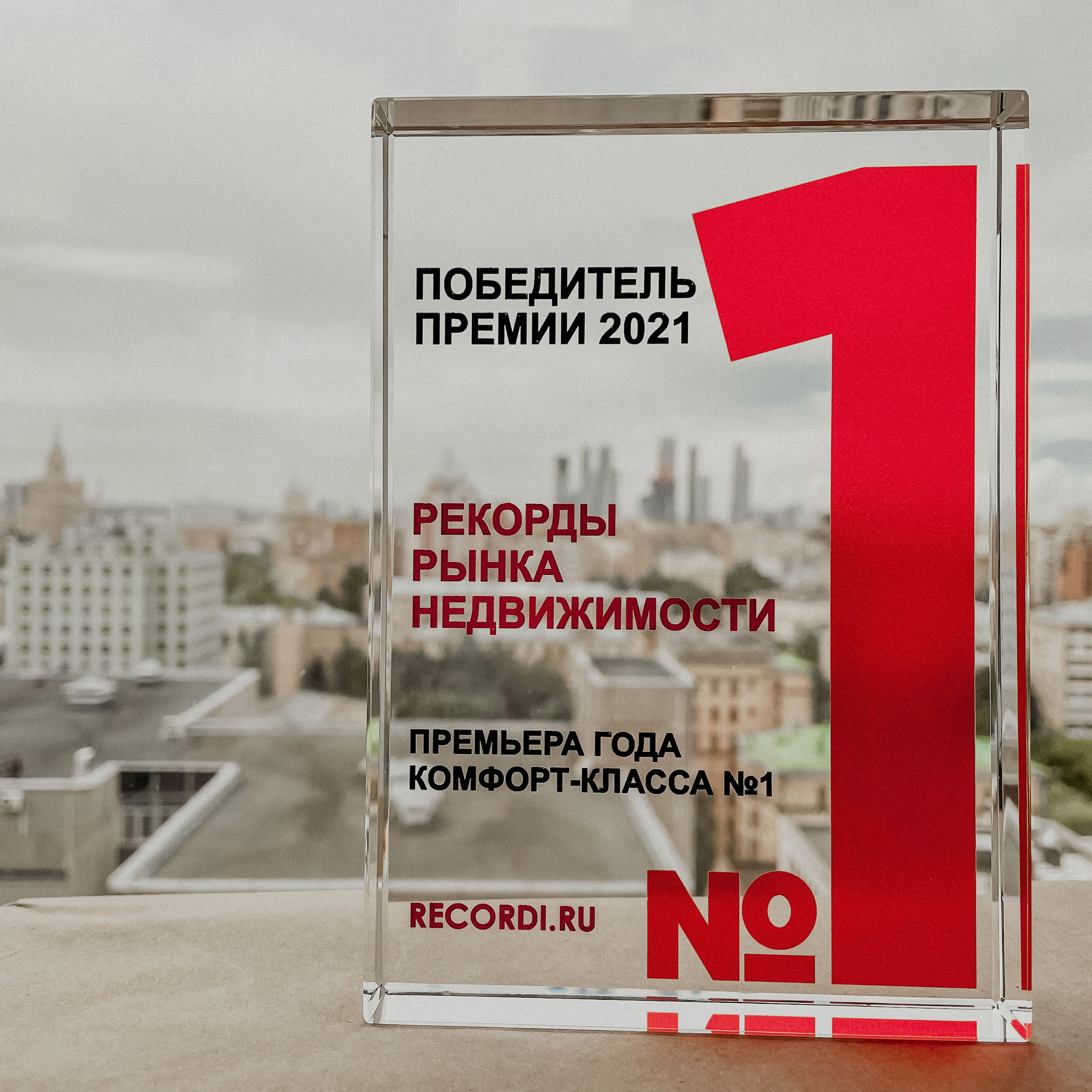 